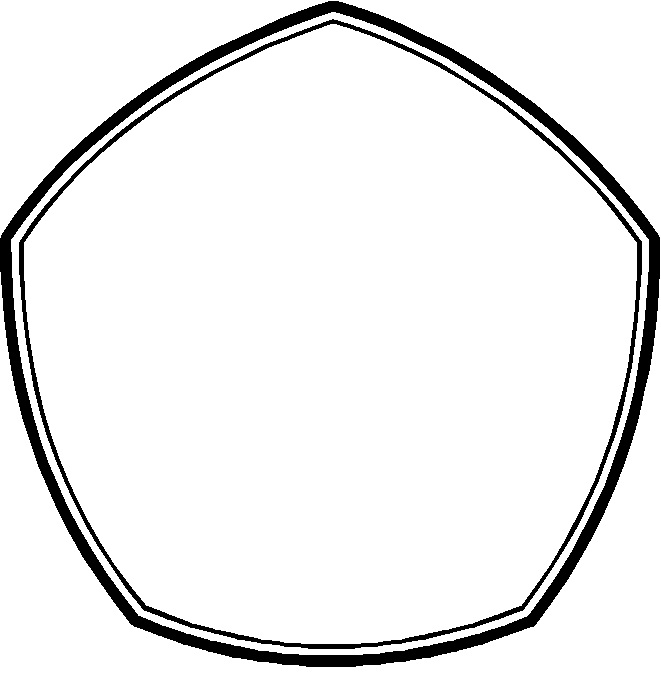 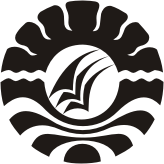 PENINGKATAN KEMAMPAN MEMBACA PEMAHAMAN MELALUI STRATEGI PREVIEW, QUESTION READ, REFLECT, RECITE, REVIEW (PQ4R) PADA MURID KELAS V SDN 116 ENREKANG KECAMATAN ENREKANG KABUPATEN ENREKANGSKRIPSIDiajukan untuk Memenuhi Sebagian Persyaratan Guna Memperoleh Gelar Sarjana Pendidikan pada Program Studi Pendidikan Guru Sekolah DasarStrata Satu (S1) Fakultas Ilmu Pendidikan Universitas Negeri MakassarOleh:SALMAN BIN SAMARUDDIN104 704 281PROGRAM STUDI PENDIDIKAN GURU SEKOLAH DASARFAKULTAS ILMU PENDIDIKANUNIVERSITAS NEGERI MAKASSAR2016PERNYATAAN KEASLIAN SKRIPSISaya yang bertandatangan di bawah ini:Nama			:  Salman Bin SamaruddinNim			:  104704281Jurusan/Prodi		:  PGSD/ UPP PGSD MakassarJudul Skripsi	: Penerapan strategi preview, question, read, reflect, recite, review (PQ4R) dalam meningkatkan kemampuan membaca pemahaman pada murid kelas V SDN 116 Enrekang Kecamatan Enrekang Kabupaten Enrekang Menyatakan dengan sebenarnya bahwa skripsi yang saya tulis ini benar merupakan karya sendiri dan bukan merupakan pengambilalihan tulisan atau pikiran orang lain yang saya akui sebagai hasil tulisan atau pikiran sendiri.Apabila dikemudian hari terbukti atau dapat dibuktikan bahwa skripsi ini hasil jiplakan, maka saya bersedia menerima sanksi atas perbuatan tersebut sesuai dengan ketentuan yang berlaku.Makassar,         Juni  2016Yang Membuat Pernyataan,Salman Bin SamaruddinNIM. 104 704 281MOTO “ Lebih Baik Menangis Oleh KEJUJURAN dari Pada Tertawa Dalam KEBOHONGAN”(Salman)Dengan segala kerendahan hatiKuperuntukkan karya ini kepada Almamater, Bangsa dan Agamaku serta untuk ibunda, ayahanda, dan saudara-saudariku tercinta serta keluarga dan sahabat-sahabatku yang tersayangyang dengan tulus dan ikhlas selalu berdoa dan membantubaik moril maupun materil demi  keberhasilan penulisABSTRAKSalman Bin Samaruddin.2016. Penerapan Pendekatan Kontekstual Untuk Meningkatkan Hasil Belajar Siswa Pada Mata Pelajaran IPA di Kelas V SD Inpres Tangkala II Kecamatan Biringkanayya Kota Makassar. Skripsi Dibimbing oleh Dra. Hj Djohara Nonci,M.Si, dan Khaerunnisa, S.Pd.I, M.A. Pada Program Studi Pendidikan Guru Sekolah Dasar Fakultas Ilmu Pendidikan Universitas Negeri Makassar.Permasalahan penelitian ini adalah rendahnya hasil belajar IPA siswa  kelas V SD Inpres Tangkala II Kecamatan Biringkanaya Kota Makassar. Rumusan masalah dalam penelitian ini adalah bagaimanakah penerapan pendekatan kontekstual untuk meningkatkan hasil belajar siswa pada mata Pelajaran IPA di Kelas V SD Inpres Tangkala II Kecamatan Biringkanayya Kota Makassar?. Tujuan penelitian ini adalah untuk mendeskripsikan penerapan pendekatan kontekstual dalam meningkatakan hasil belajar siswa pada mata Pelajaran IPA di kelas V SD Inpres Tangkala II Kecamatan Biringkanaya Kota Makassar. Pendekatan yang digunakan dalam penelitian ini adalah kualitatif dengan jenis penelitian ini adalah Penelitian Tindakan Kelas (PTK) yang bersiklus yaitu meliputi perencanaan, pelaksanaan/Tindakan, observasi, dan refleksi. Subjek penelitian adalah guru dan siswa kelas V SD Inpres Tangkala II Kecamatan Biringkanaya Kota Makassar dengan jumlah siswa 30 orang terdiri dari 12 laki-laki dan 18 perempuan. Teknik pengumpulan data yang digunakan adalah observasi, tes dan dokumentasi. Teknik analisis data yang digunakan adalah teknik analisis data kualitatif deskriptif dan kuantitatif. Hasil penelitian menunjukkan bahwa ada peningkatan dalam pembelajaran, baik pada aktivitas guru dan siswa maupun hasil belajar siswa. Aktivitas guru dan siswa juga mengalami peningkatan. Aktivitas guru pada siklus I mengalami peningkatan dari kategori kurang (K) pada siklus I meningkat menjadi kategori cukup (C) dan pada siklus II dari baik (B)  menjadi sangat baik (SB). Aktivitas siswa pada siklus I mengalami peningkatan dari kategori kurang (K) pada siklus I meningkat menjadi kategori cukup (C) dan siklus II dari baik (B) menjadi sangat baik (SB). Peningkatan tersebut dapat dilihat pada hasil belajar siswa pada siklus I berada pada kategori cukup (C) dan pada siklus II berada pada kategori sangat baik (SB). Kesimpulan penelitian ini adalah Penerapan Pendekatan Kontekstual dapat meningkatkan hasil belajar IPA pada siswa Kelas V SD Inpres Tangkala II Kecamatan Biringkanaya Kota Makassar.PRAKATAPuji dan syukur penulis panjatkan kehadirat Allah SWT atas limpahan rahmat, hidayat dan kasih sayang-Nya, sehingga skripsi yang berjudul “Penerapan Pendekatan Kontekstual Untuk Meningkatkan Hasil Belajar Siswa Pada Mata Pelajaran IPA di Kelas V SD Inpres Tangkala II Kecamatan Biringkanayya Kota Makassar” dapat diselesaikan sesuai dengan waktu yang direncanakan. Salawat dan salam tetap tercurahkan kepada junjungan Nabi Muhammad SAW sebagai rahmatan lil alamin.Penulisan skripsi ini merupakan salah satu syarat untuk menyelesaikan studi dan mendapat gelar Sarjana Pendidikan (S.Pd) pada Program Studi Pendidikan Guru Sekolah Dasar Fakultas Ilmu Pendidikan Universitas Negeri Makassar. Penulis menyadari bahwa dalam proses penulisan skripsi ini banyak mengalami kendala, namun berkat bantuan, bimbingan, kerjasama dari berbagai pihak dan berkah dari Allah SWT sehingga kendala-kendala yang dihadapi tersebut dapat diatasi. Untuk itu penulis menyampaikan ucapan terima kasih kepada Dra. Hj. Johara Nonci, M.Si sebagai pembimbing I dan Khaerunnisa, S.Pd.I, M.A sebagai pembimbing II yang telah dengan sabar, tulus dan ikhlas meluangkan waktu, tenaga, dan pikiran untuk memberikan bimbingan, arahan, dan saran-saran yang berharga kepada penulis selama menyusun skripsi. Teristimewa kepada Ayahanda tercinta Hamirullah s dan Ibunda Tercinta Darmawati P yang selalu mendukung dalam doa dan memberikan semangat serta dorongan hingga selesainya penulisan skripsi ini.Pada kesempatan ini penulis juga menyampaikan ucapan terima kasih kepada:Prof. Dr. H. Husain Syam, M.TP. selaku Rektor Universitas Negeri Makassar yang telah memberi peluang mengikuti proses perkuliahan pada Program Studi Pendidikan Guru Sekolah Dasar Fakultas Ilmu Pendidikan Universitas Negeri Makassar.Dr. Abdullah Sinring, M.Pd. sebagai Dekan FIP UNM; Dr. Abdul Saman, M.Si., Kons.  sebagai  PD I FIP UNM; Drs. Muslimin, M.Ed. sebagai  PD  II FIP UNM;  dan Dr. Pattaufi, S.Pd., M.Si. sebagai PD III FIP UNM, yang telah memberikan pelayanan akademik, administrasi dan kemahasiswaan selama proses pendidikan dan penyelesaian studi.Ahmad Syawaluddin, S.Kom., M.Pd dan Muh. Irfan, S.Pd, M.Pd. selaku Ketua dan Sekretaris  Prodi PGSD yang telah mengizinkan, memberikan kesempatan kepada penulis untuk melaksanakan penelitian dan menyiapkan sarana dan prasarana yang dibutuhkan selama menempuh pendidikan Program Studi PGSD FIP UNM.Prof. Dr. H. Patta Bundu, M.Ed. dan Dr. Andi Makkasau, M.Si. selaku Ketua dan Sekretaris UPP PGSD Makassar yang dengan sabar, mengajar, memberikan dukungan, arahan, motivasi, dan semangat kepada penulis selama menempuh pendidikan di Program S1.Bapak/Ibu Dosen dan segenap staf UPP PGSD Makassar FIP UNM yang telah memberikan bekal ilmu pengetahuan sehingga penulis dapat melaksanakan penelitian dan menyelesaikan studi dengan baik.H. Agus, S.Pd., M.Pd dan Drs. Muh, Saleh. selaku kepala sekolah dan guru kelas V SD Inpres Tangkala II Kec. Biringkanayya Kota Makassar. yang telah banyak membantu kelancaran dalam pelaksanaan penelitian.Teristimewa kepada Ayahanda tercinta Hamirullah S dan Ibunda Tercinta Darmawati P yang selalu mendukung dalam doa dan memberikan semangat serta dorongan hingga selesainya penulisan skripsi ini.Rekan-rekan Mahasiswa UPP PGSD Makassar, Terkhusus kelas B1.2, Letting 2009, adik-adik Mankurebes 2010, dan adik-adik Kontrakan 2012. Yang telah memberikan semangat, motifasi, bantuan moral dan moril dalam proses penyelesaian skripsi ini.Dewan senior PGSD FIP UNM, terkhusus kanda Isman S.Pd, franstandi bua S.Pd, Darwis S.Pd, A.Muhlis S.Pd, Ariefin Arief, S.Pd, Sirjon S.Pd, Abd Rahman S.Pd dan Tahmid Madjid S.Pd, Semua pihak yang tidak dapat disebutkan satu persatu yang telah membantu penyelesaian skripsi ini.Semoga semua kebaikan yang telah diberikan oleh Bapak dan Ibu serta semua pihak yang telah membantu dalam skripsi ini, penulis mendoakan semoga mendapat balasan yang berlipat ganda dan menjadi amal sholeh di hadapan Allah SWT. Terakhir penulis menyadari bahwa skripsi ini masih banyak memiliki kekuranga, sehingga dengan segala kerendahan hati penulis mengharapkan saran dan kritik yang bersifat membangun demi kesempurnaan skripsi ini. Semoga skripsi ini dapat bermanfaat bagi kita semua. Amin.Makassar,  17    Juni  2016PenulisDAFTAR ISI										HalamanHALAMAN JUDUL 	iPERSETUJUAN PEMBIMBING	iiPERNYATAAN KEASLIAN SKRIPSI  	iiiMOTO DAN PERUNTUKAN	ivABSTRAK	vPRAKATA	viDAFTAR ISI	xDAFTAR TABEL	xiiDAFTAR GAMBAR	xiiiDAFTAR LAMPIRAN	xivBAB I PENDAHULUANLatar Belakang Masalah	1Rumusan Masalah dan Pemecahan Masalah	5Tujuan Penelitian	6Manfaat Hasil Penelitian	6BAB II KAJIAN PUSTAKA KERANGKA PIKIR DANHIPOTESIS TINDAKANKajian Pustaka	8Pendekatan Kontekstual	8Pembelajaran IPA di Sekolah Dasar	14Hasil Belajar 	16Kerangka Pikir	22Hipotesis Tindakan	24BAB III METODE PENELITIANPendekatan dan Jenis Penelitian	25Fokus Penelitian	26Setting dan Subjek Penelitian	26Desain Penelitian	28Teknik Pengumpulan Data	31Teknik Analisis Data dan Indikator Keberhasilan	32BAB IV HASIL PENELITIAN DAN PEMBAHASANHasil Penelitian	36Pembahasan 	60BAB V KESIMPULAN DAN SARANKesimpulan	66Saran 	66DAFTAR PUSTAKA	68LAMPIRAN	70DOKUMENTASI PENELITIAN						        126RIWAYAT HIDUPDAFTAR TABELNomor				Judul				      		Halaman3.1        Indikator Keberhasilan Keterlaksanaan Pembelajaran                           343.2        Indikator Keberhasilan Hasil Belajar Siswa                                           344.1        Frekuensi nilai tes hasil belajar IPA melalui penerapan pendekatan     46      kontekstual siswa kelas V SD Inpres Tangkala II Kota Makassar 	pada siklus I4.2         Frekuensi nilai tes hasil belajar IPA melalui penerapan pendekatan     58     kontekstual siswa kelas V SD Inpres Tangkala II Kota Makassar	pada siklus IIDAFTAR GAMBARNomor				Judul					Halaman2.1.			Skema Kerangka Pikir			     	  233.1.			Alur Penelitian Tindakan Kelas (PTK)	 	  28DAFTAR LAMPIRANNomor				Judul					HalamanRencana Pelaksanaan Pembelajaran (RPP) Siklus I Pertemuan 1	71Lembar Kerja Siswa Siklus I Pertemuan 1                      	75Rencana Pelaksanaan Pembelajaran (RPP) Siklus I Pertemuan 2	76Lembar Kerja Siswa Siklus I Pertemuan 2	80Rencana Pelaksanaan Pembelajaran (RPP) Siklus II Pertemuan 1	81Lembar Kerja Siswa Siklus II Pertemuan 1	85Rencana Pelaksanaan Pembelajaran (RPP) Siklus II Pertemuan 2	86Lembar Kerja Siswa Siklus II Pertemuan 2	90Lembar Tes Hasil Belajar Siswa Siklus I	91Kunci Jawaban	92Rubrik/ Penskoran Tes Siklus I	93Lembar Tes Hasil Belajar Siswa Siklus II	94Kunci Jawaban	95Rubrik/ Penskoran Tes Siklus I	96Lembar Observasi Guru Siklus I Pertemuan I	97Lembar Observasi Siswa Siklus I Pertemuan I	100Lembar Observasi Guru Siklus I Pertemuan II	103Lembar Observasi Siswa Siklus I Pertemuan II	106Lembar Observasi Guru Siklus II Pertemuan I	109Lembar Observasi Siswa Siklus II Pertemuan I	112Lembar Observasi Guru Siklus II Pertemuan II	115Lembar Observasi Siswa Siklus II Pertemuan II	118Data Tes Hasil Belajar Siswa Siklus I	121Data Deskripsi Frekuensi Nilai Tes Hasil Belajar Siswa Siklus I	122Data Tes Hasil Belajar Siswa Siklus II	123Data Deskripsi Frekuensi Nilai Tes Hasil Belajar Siswa Siklus II	124Rekapitulasi Tes Hasil Belajar Siswa Siklus I dan Siklus II	125Dokumentasi Penelitian	126Surat Izin Penelitian dari Universitas Negeri Makassar	132Surat Izin Penelitian dari Pemerintah Sulawesi Selatan	133Surat Izin Penelitian dari Pemerintah Kota Makassar	134Surat Keterangan Telah Melaksanakan Penelitian	135Daftar Riwayat hidup	